         Semaine du 25 au 29 mai                 CE1BAvant de lire ce nouveau texte sur le « Géant de Zéralda » souviens-toi du début de l’histoire sinon tu peux relire les deux premiers textes dans le travail de la semaine 7.Texte 3Dans une vallée éloignée, vivait un cultivateur avec sa fille unique, Zéralda. Ils n’avaient jamais entendu parler de l’ogre. Zéralda aimait beaucoup faire la cuisine. À l’âge de six ans, elle savait déjà faire des rôtis, de la bouillie et des grillades. Une fois par an, son père allait à la ville pour y vendre des pommes de terre, du blé, de la viande et du poisson. La veille du jour du marché, il appela sa fille et lui dit : « Zéralda, ma chère enfant, je ne me sens pas bien ! J’ai dû manger trop de pommes au four, à midi. Jamais je ne pourrai aller demain au marché ! Il faudra que tu y ailles toute seule à ma place. »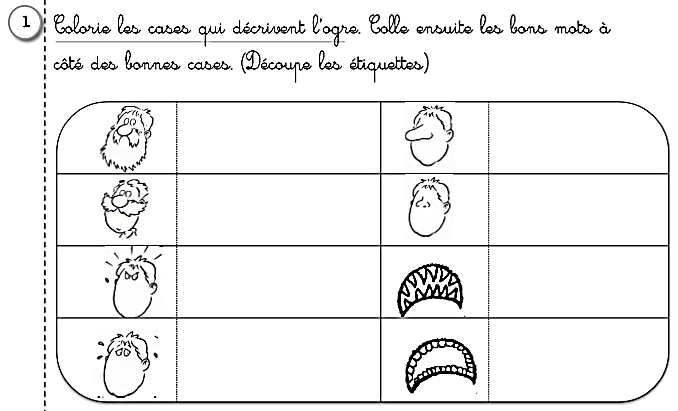 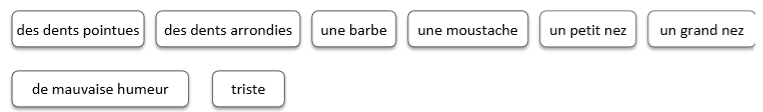 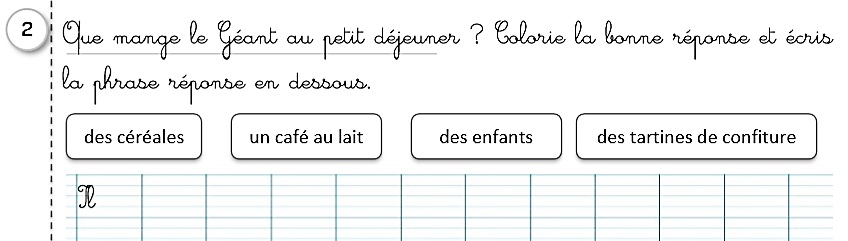 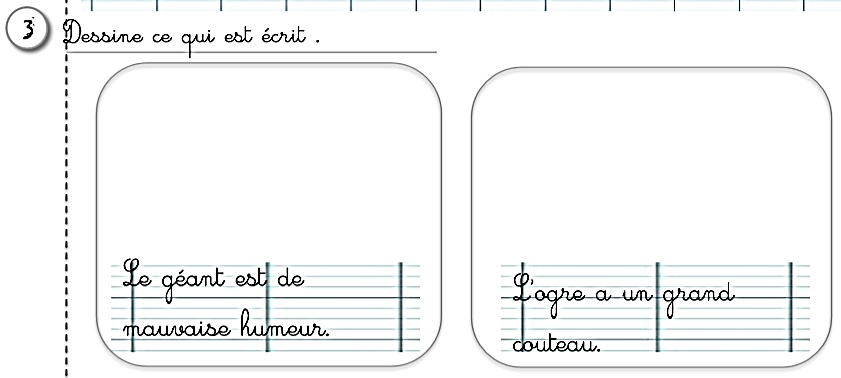 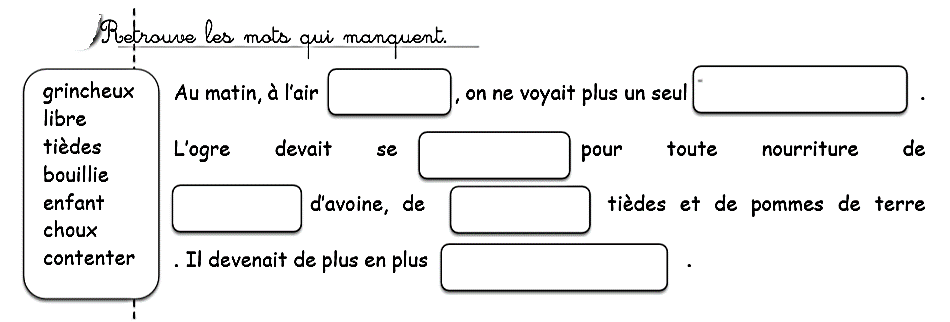 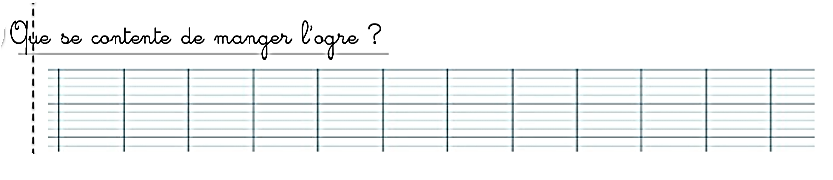 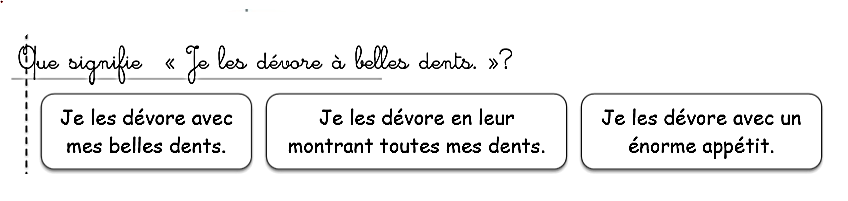 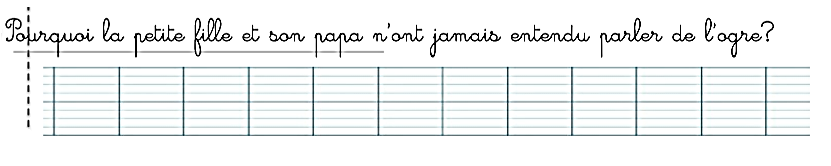 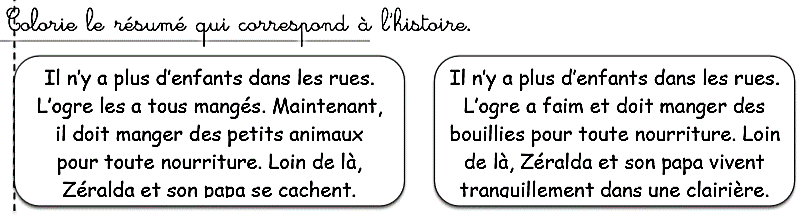 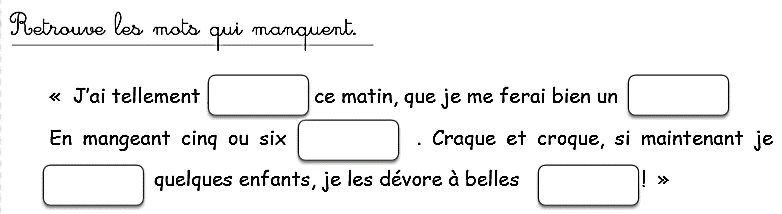 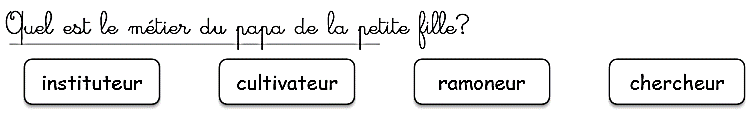 Aujourd’hui en mathématiques, nous allons faire des mesures de longueurs et commencer à comprendre pourquoi et à quelles occasions on utilise les kilomètres, mètres, centimètres et millimètres.Je te propose de regarder cette vidéo : hps://www.youtube.com/watch?v=TUrS-VnEavs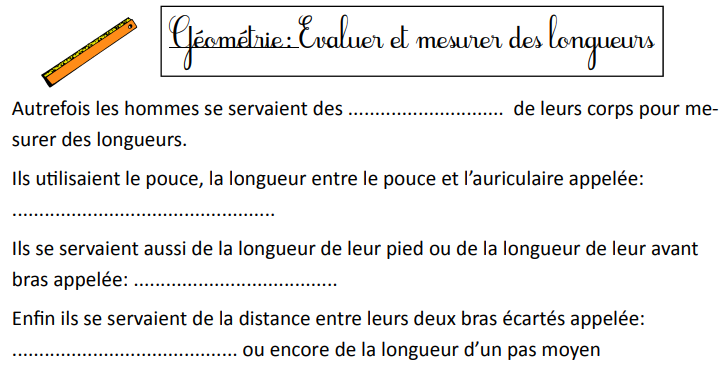 Regarde bien les dessins de la page suivante pour savoir ce que c’est un empan.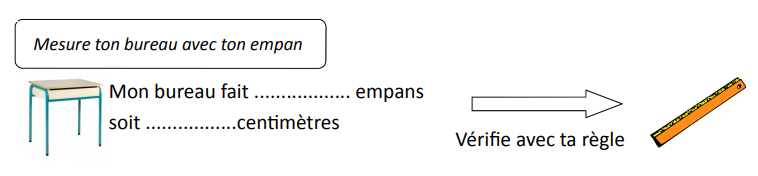 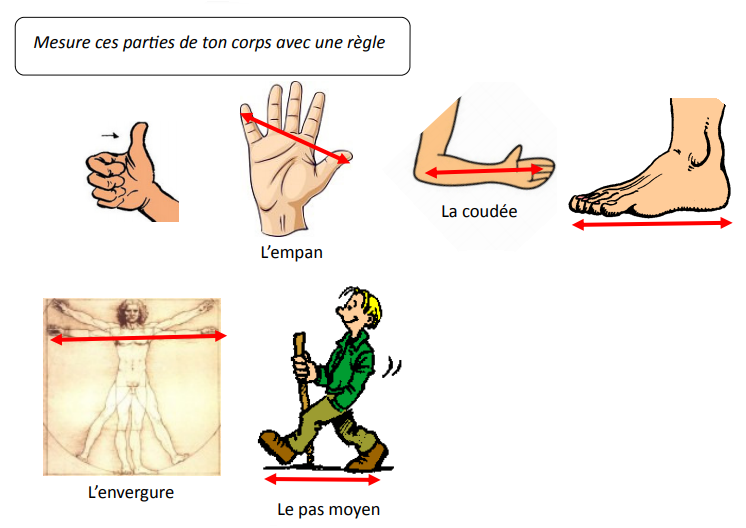 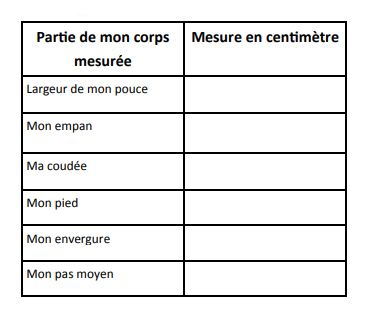 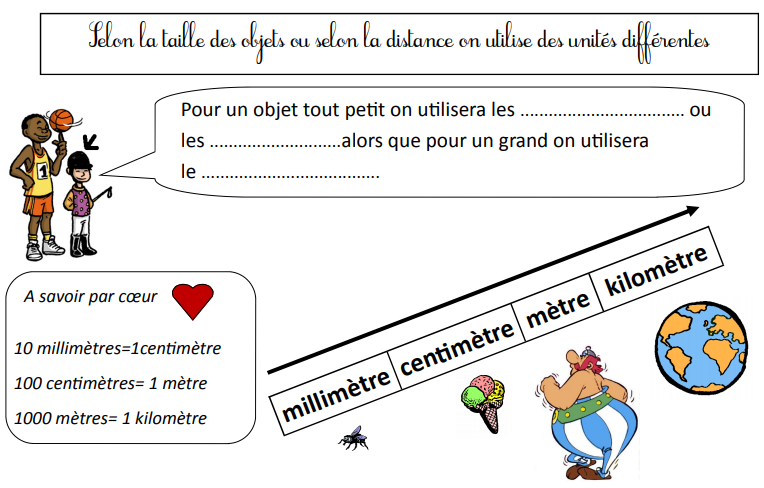 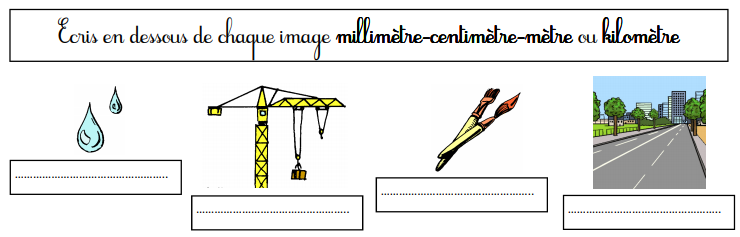 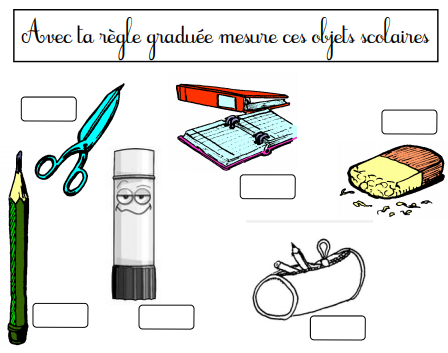 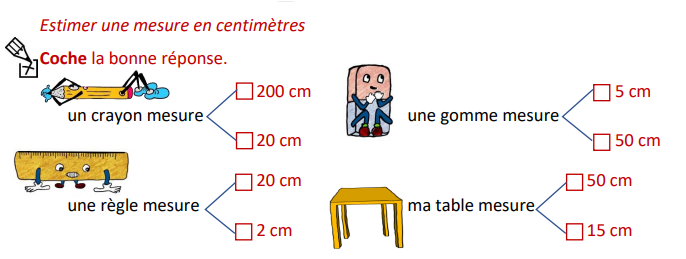 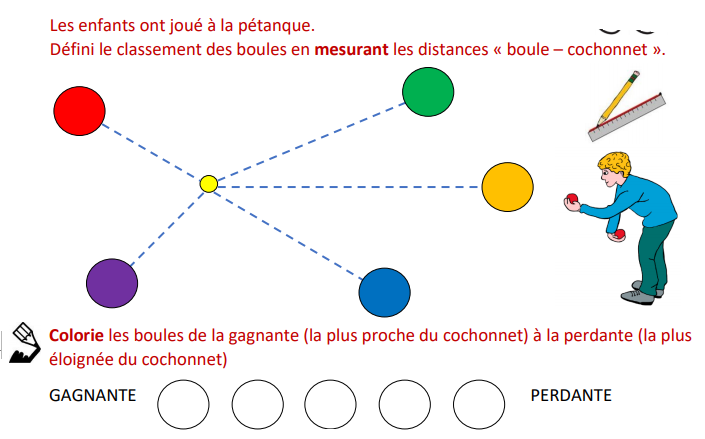 Place maintenant à la lecture découverte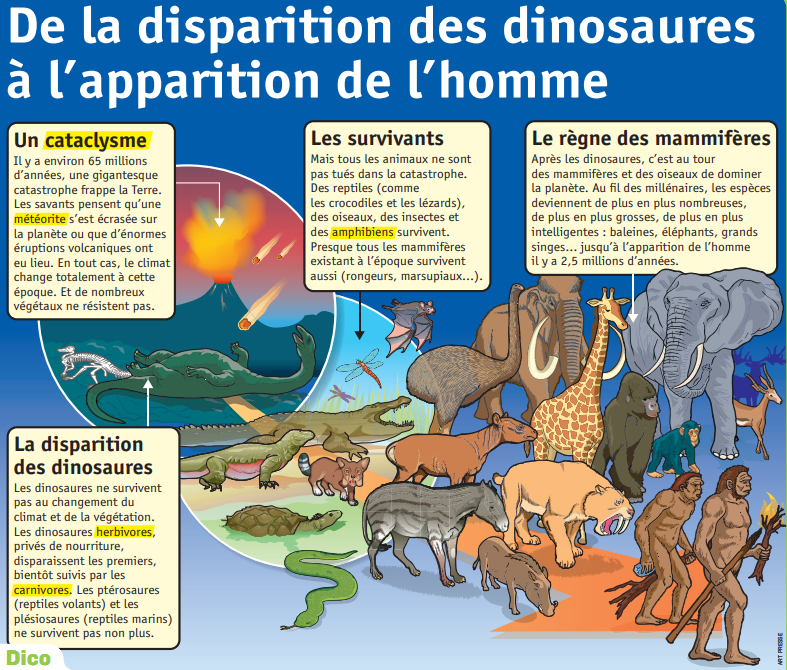 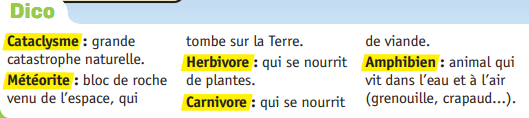 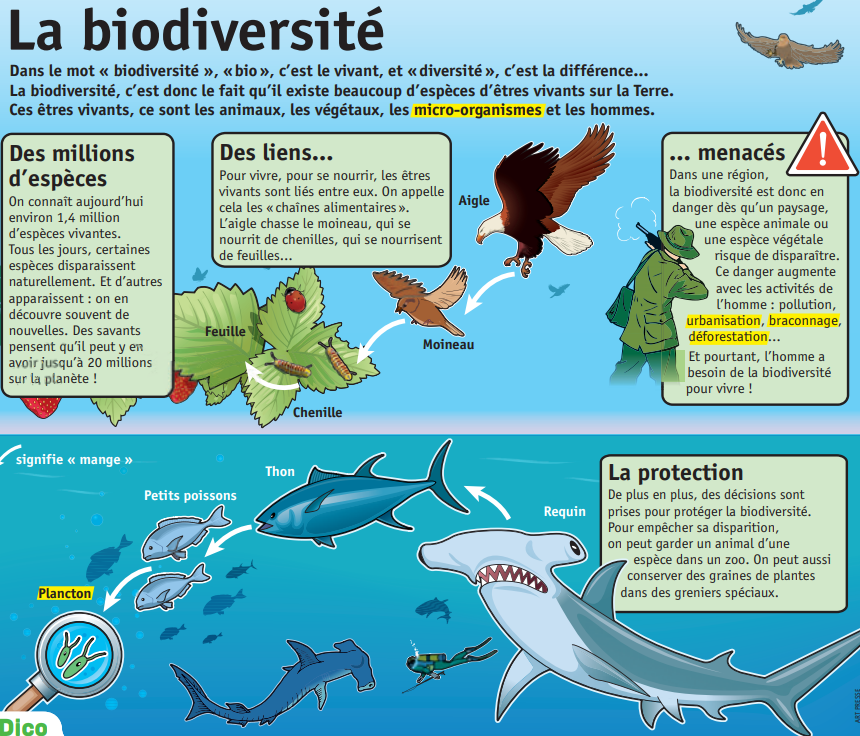 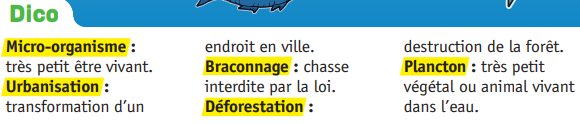 Attention, les enfants ont des droits !!!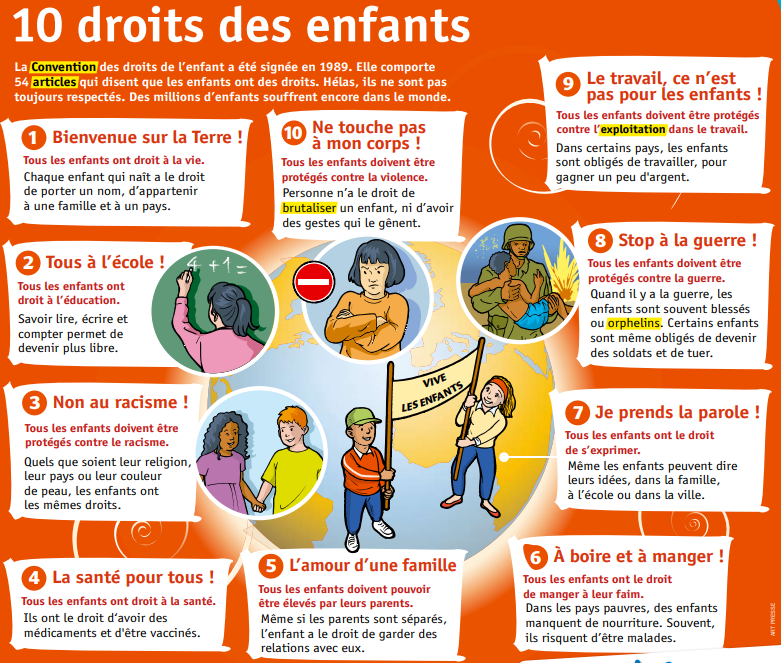 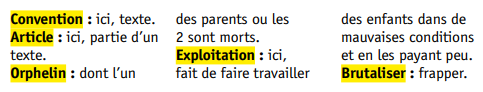 